The EcosystemBiogeochemical CyclingName:  ___________________________________________  Date: __________________Syllabus Objectivebiotic components interact with abiotic components to facilitate biogeochemical cyclingRefer to Nature of Biology: Biochemical cycles p 461- 467The Flow of EnergyPreviously, we learned that energy ____________________  through the ecosystem.A constant supply of  _____________________ is needed to maintain any ecosystem since much energy is lost from the ecosystem in the form of  __________________________________________________________________________________________________________Energy Flow is show with straight ___________________ in food chains and food webs. An example of a food web that may be found in a suburban ecosystem is shown in Figure 1 below.The Cycling of MatterIn order to survive, all organisms in the ecosystem also need a constant supply of nutrients, or matter. Nutrients are the atoms that make up the matter of an organism, its cells, tissues and organs. Matter _______________________________ through ecosystems.Nutrient cycles may be termed biogeochemical cycles. Match the definition with the part of the name.The item that cycles is a chemical element;   __________________________For some of the cycle, the chemical is in organisms or biological material;   __________________________For some of the cycle, the chemical is present in non-living parts of an eco- system, for example, geological structures such as soil or rocks; __________________________ In this section we will concentrate on the interaction between the living and non-living interface. First let’s review some chemical elements found in living things.Five nutrient atoms need by mammals;______________________________                             ________________________________________________________                             ________________________________________________________Refer to class PowerPoint and class discussion. (Refer to Nature of Biology if absent)Cycles of MatterNutrients, or Matter is cycled through the ecosystem. These cycles are called ____________________________________________________The four elements we will study are __________________________				____________________________________________________				__________________________These elements are passed, or cycled between the   ________________________ parts and the _____________________________ parts of the ecosystem.Hydrogen and oxygen are cycled in the compound water. Most nutrients are dissolved in water so that they can be moved around the cells, the organism, and the ecosystem!The Water Cycle, or Hydrological CycleHydrogen and oxygen are found in the common compound dihydrogen oxide, or  ______________________. The chemical formula of water is  ______________ .The water cycle performs these three functions:__________________________,          ____________________________________________________	 the earth’s water.Water TransformationsThe physical changes that occur are;_______________________, when liquid water becomes water vapour._______________________ or  ________________________  when water vapour becomes liquid water._______________________ or  ________________________   when liquid water becomes solid water._______________________, when solid water becomes liquid water._______________________, is when liquid water becomes water vapour from plants.Summarise this information in a water cycle in Figure 4 below. Ensure that you label the arrows with the name of the water transformations and show transpiration from plants.Other terminology on the water cycle.Infiltration: __________________________________________________________________Percolation: _________________________________________________________________Aquifers: ___________________________________________________________________Describe how producers cycle water._________________________________________________________________________________________________________________________________________________________________________________________________________________________________Describe how consumers and decomposers cycle water._________________________________________________________________________________________________________________________________________________________________________________________________________________________________The Carbon cycleCarbon is an important element in living organisms because the bonds holding the carbon atoms together store  ___________________ .Processes in the carbon cyclesPhotosynthesis  _____________________________________________________________Respiration   ________________________________________________________________Decomposition ______________________________________________________________Combustion  ________________________________________________________________The organisms that bring carbon into the biotic parts of the ecosystem are ________________or _______________________. They convert  ______________________________ toglucose during the process of  ___________________________________________ .All organisms, including plants release the energy from glucose during the process of ______________________________ . They convert  ____________________  to  ______________________________________  and water.The Nitrogen cycleNitrogen is an important element in living organisms because it helps build molecules called   ___________________ . Protein molecules are found in ____________________________ ,___________________________________-,  _____________________________________ ,___________________________________ , ______________________________________ .Decomposers, such as  _________________, ________________, or __________________ break down the proteins in dead organisms and waste to form simple nutrients called  _____________________ ( _______ )  and   ______________________  ( ______ ) .Plants, or  __________________________, absorb these soluble nitrates through their ________________________ systems. Plants then build complex   _________________ molecules with the nitrates. The organisms that bring atmospheric nitrogen into the biotic parts of the ecosystem are the _________________________  and  _______________________  bacteria. These bacteria convert the unreactive nitrogen gas to the simple soluble _______________________ .Plants absorb these soluble ___________________ through their root systems. Plants then build complex   _________________ molecules with the nitrates. You and a partner will chose one of these cycles to research in more detail for Task 5.Figure 1:  _______________________________________________________________Chlorophyll is a molecule used by plants in the process of  __________________________ . Billions of chlorophyll molecules help give leaves their ______________________ colour.Refer to the chlorophyll molecule in Figure 2 and list five examples of nutrient atoms that are needed by green plants.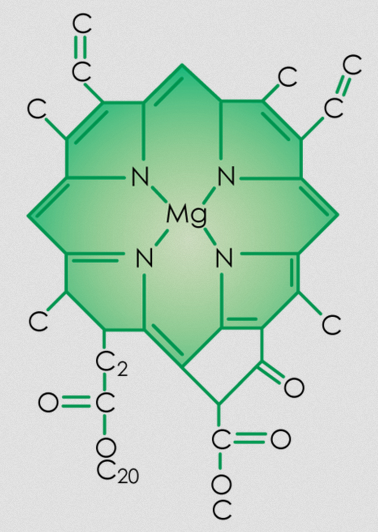 Figure 2:  ____________________________________Five nutrient atoms need by green plants;______________________________                             ________________________________________________________                             ________________________________________________________Five nutrient atoms need by green plants;______________________________                             ________________________________________________________                             ________________________________________________________Haemoglobin is a molecule used by mammals in the process of transporting  __________________ in the blood. Billions of haemoglobin molecules help give blood its red colour.Refer to the haemoglobin molecule in Figure 3 and list five examples of nutrient atoms that are needed by mammals.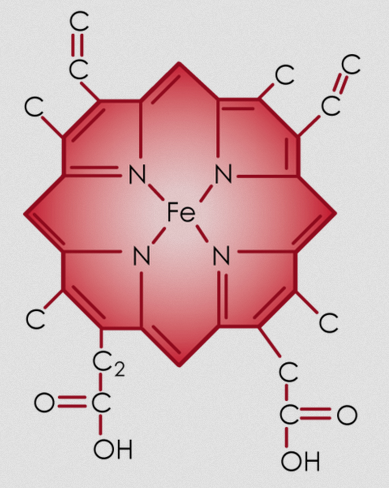 Figure 3:  ____________________________________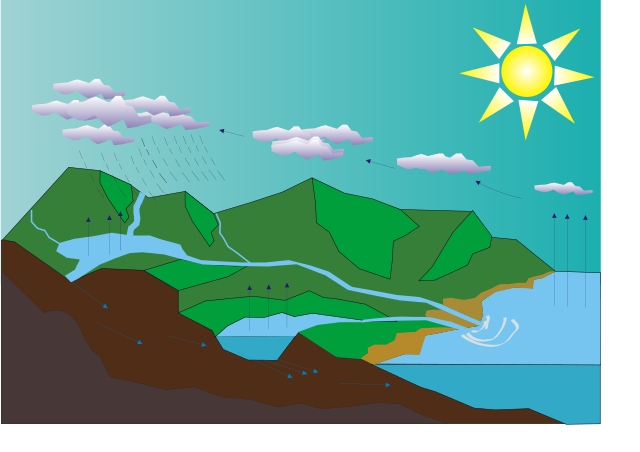 Figure 4: _______________________________________________________________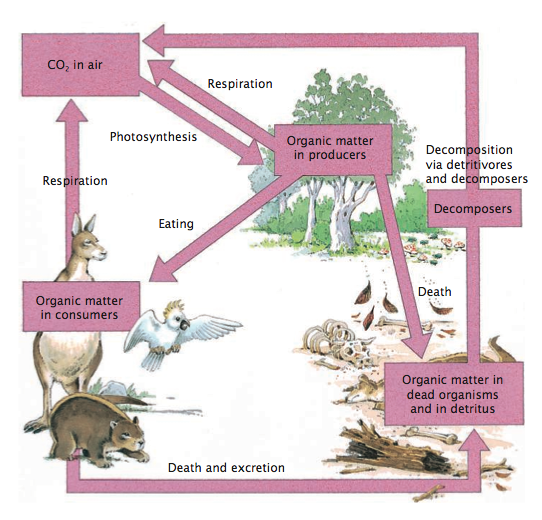 Figure 5: _______________________________________________________________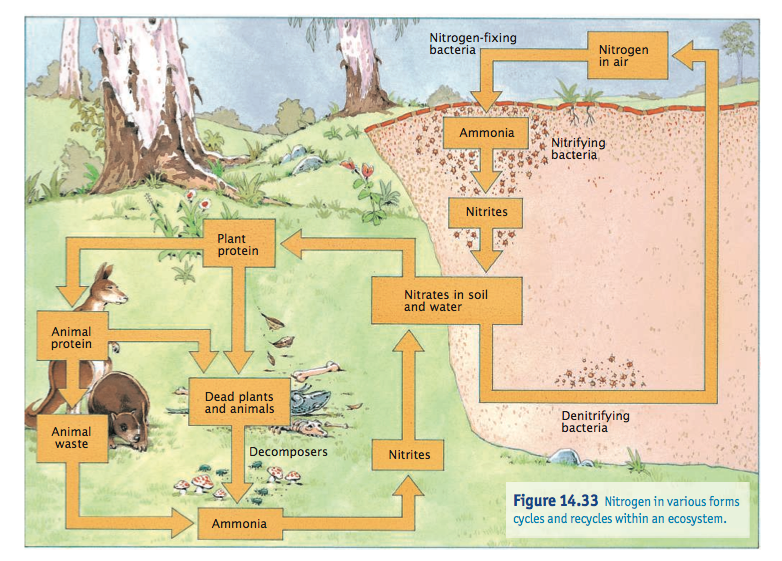 Figure 6: _______________________________________________________________